Basic Surface Area and Volume of Prisms and Cylinders- Notes 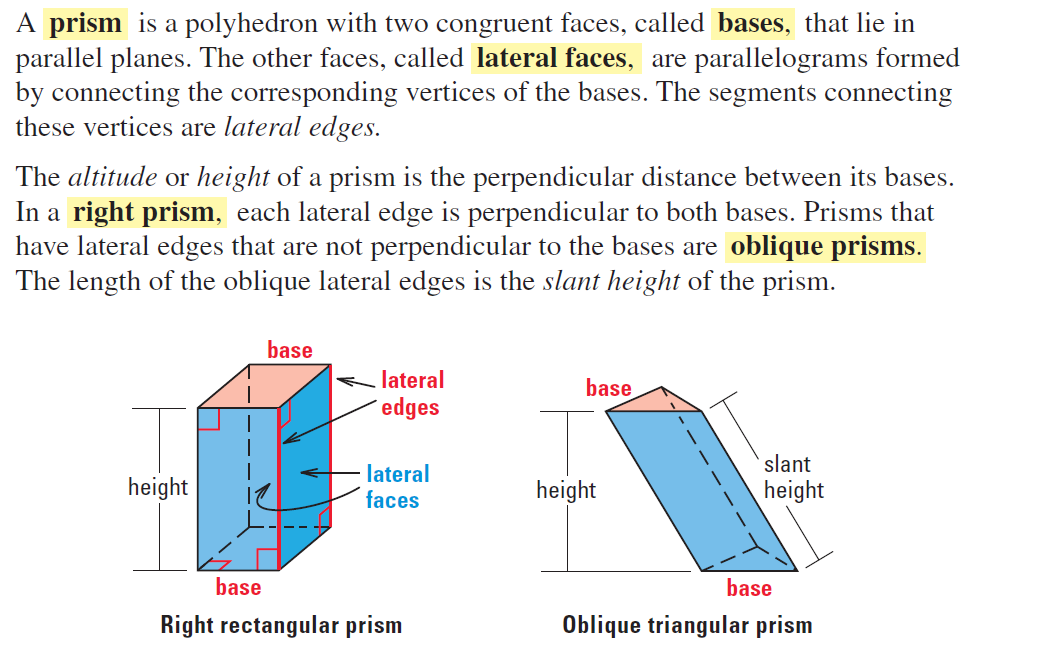 Example1: Find the volume, lateral area and surface area of the prism. 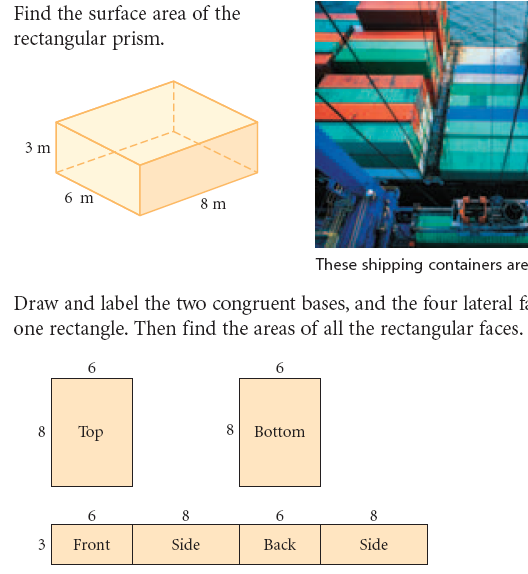 Practice Example: Find the volume, lateral area and surface area of the prism. 1.								 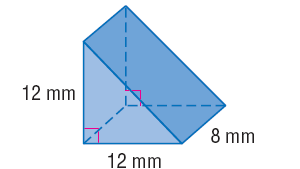 Cylinders: Example2: Find the volume, lateral area and surface area of the prism. 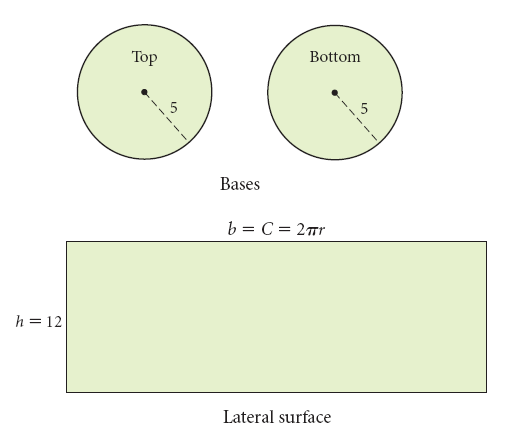 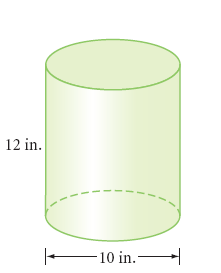 Practice Examples: Find the volume, lateral area and surface area of the solid. 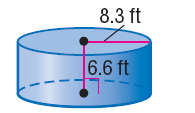 1. 							Basic Surface Area and Volume of Prisms and Cylinders- In-Class Practice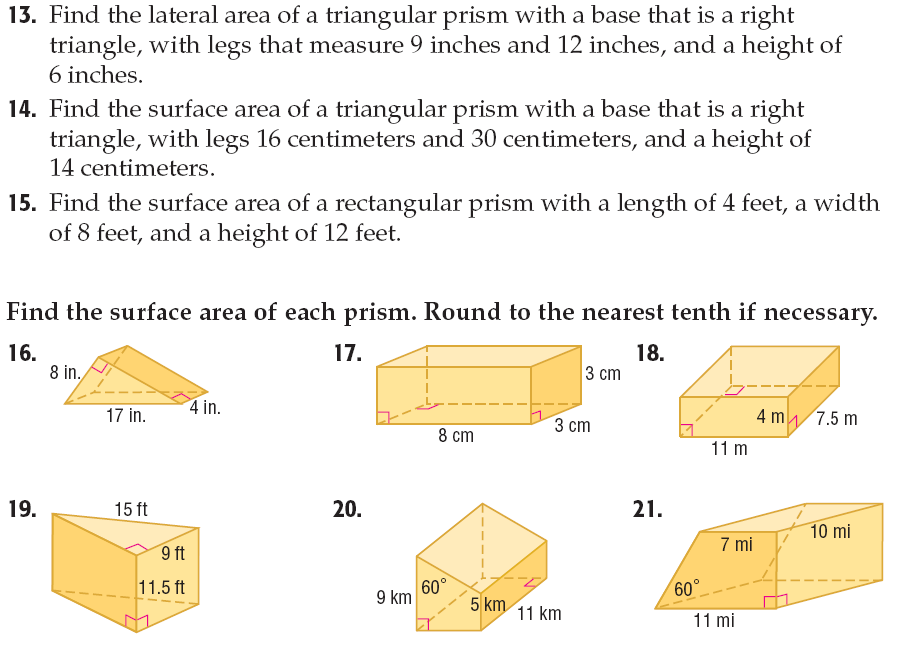 Directions: Find the volume and surface area of the solid, round to the nearest tenth if needed. 1.								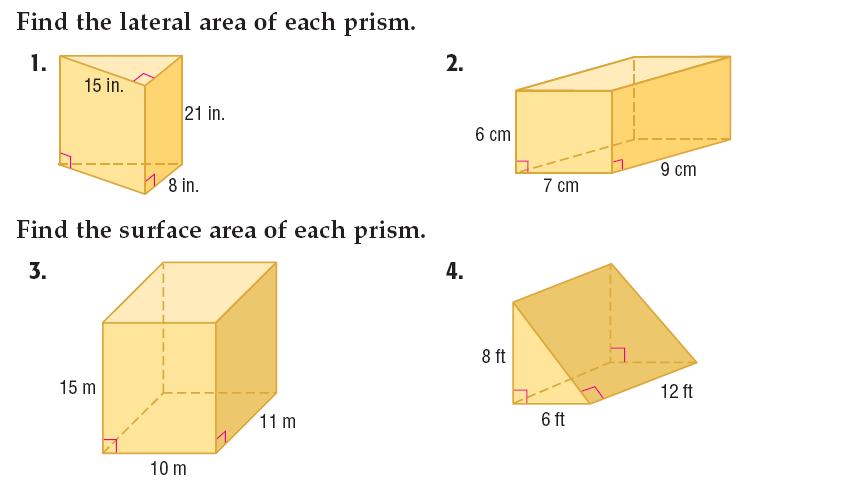 2.3.4. 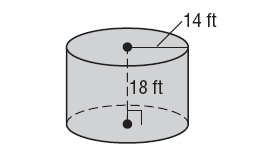 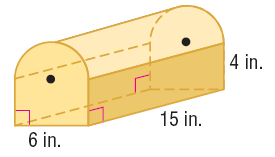 5. Name: _______________________________________________________Hour: ___________________Basic Surface Area and Volume of Prisms and Cylinders- Homework Directions: Find the volume and surface area of the solid, round to the nearest tenth if needed. 1.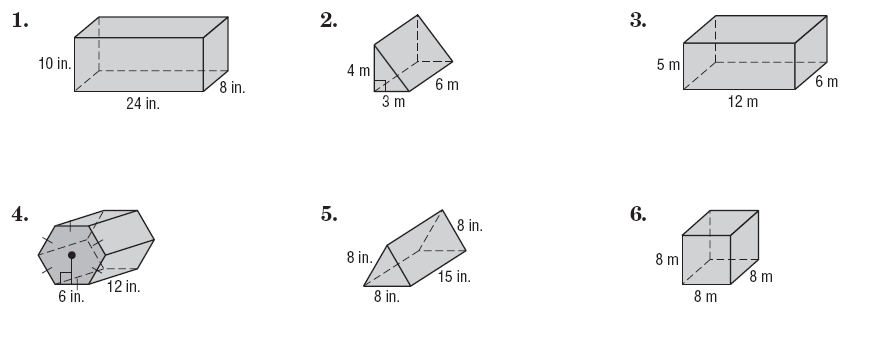 2.3.4. 5. 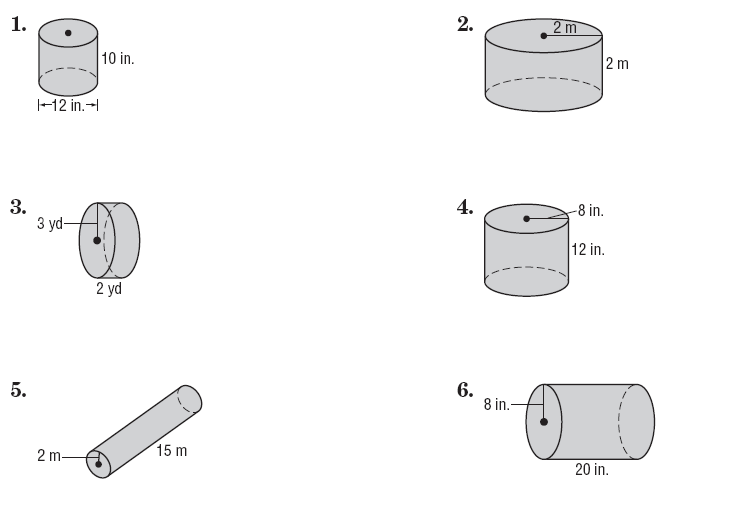 6. 7. 8. Surface Area:Lateral Area: Volume: Surface Area:Lateral Area: Volume: 